5500 Frederica RoadSt. Simons Island, GA 31522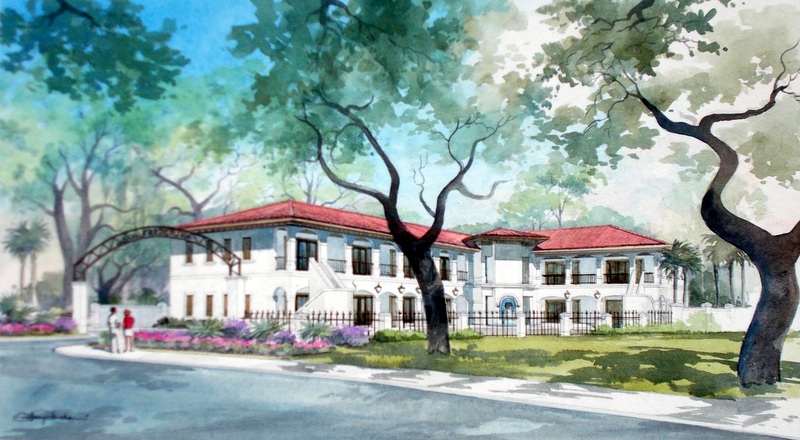 EXECUTIVE SUITESCURRENT PROMOTION1 Month Free with a 1 Year Lease2 Months Free with a 2 Year Lease3 Months Free with a 3 Year Lease Includes Reception Area, Conference Room and BreakroomAccess to Conference Rooms at other Lucas buildings with Video Conferencing and Concierge Services availableAmple parkingLocal owner with property management team that can rapidly respond to tenant requestsBest product and service in Golden Isles areaLUCAS PROPERTIES, LLCBEST OF CLASS OFFICE & RETAIL SPACE . EXECUTIVE SUITES . VIRTUAL OFFICES301 Sea Island Road, Suite 6, Saint Simons Island, GA 31522T: (912) 634-9877   F: (912) 634-9875  www.lucasprop.com